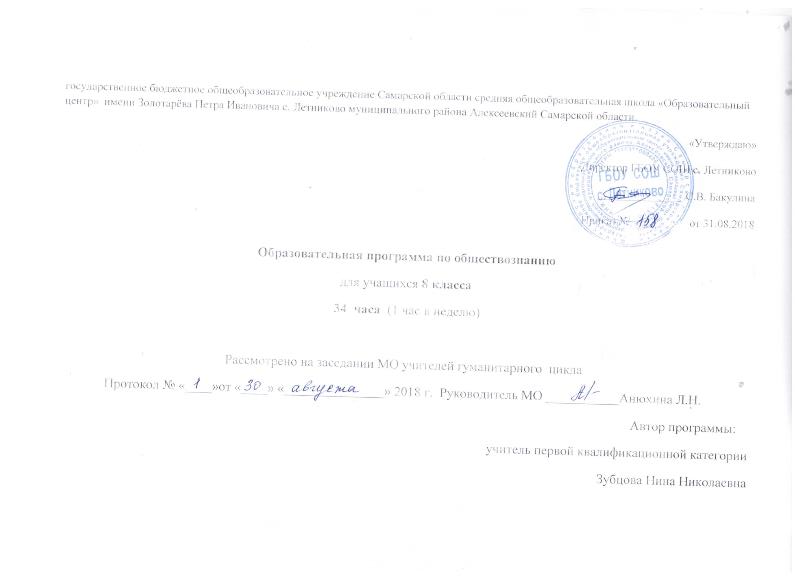     Образовательная программа  по обществознанию составлена на основе:- Основной образовательной  программы основного общего образования ГБОУ СОШ с. Летниково  утверждённая  приказом № 98 от 31.08.2016 года- Примерной  программы к предметной линии учебников под редакцией Л.Н. Боголюбова. 5-9 классы: пособие для учителей общеобразовательных учреждений/ Л.Н. Боголюбов, Н.И. Городецкая, Л.Ф. Иванова и др.-М.: Просвещение, 2013- Обществознание 8 класс: учебник для общеобразовательных учреждений /, Н. Ф. Виноградова, Н. И. Городецкая, Л.Ф. Иванова и др.; под редакцией Л.Н. Боголюбова, Л. Ф. Ивановой. М.: Просвещение, 2017Планируемые результаты  учебного предмета обществознание 8 классПредметными результатами  являются в сфере:познавательной• относительно целостное представление об обществе и о человеке, о сферах и областях общественной жизни, механизмах и регуляторах деятельности людей;• знание ряда ключевых понятий базовых для школьного обществознания наук: социологии, экономической теории, политологии, культурологии, правоведения, этики, социальной психологии и философии; умение объяснять с их позиций явления социальной действительности;• знания, умения и ценностные установки, необходимые для сознательного выполнения старшими подростками основных социальных ролей в пределах своей дееспособности;• умения находить нужную социальную информацию в различных источниках; адекватно ее воспринимать, применяя основные обществоведческие термины и понятия; преобразовывать в соответствии с решаемой задачей (анализировать, обобщать, систематизировать, конкретизировать имеющиеся данные, соотносить их с собственными знаниями); давать оценку взглядам, подходам, событиям, процессам с позиций одобряемых в современном российском обществе социальных ценностей;ценностно-мотивационной• понимание побудительной роли мотивов в деятельности человека, места ценностей в мотивационной структуре личности, их значения в жизни человека и развитии общества;• знание основных нравственных и правовых понятий, норм и правил, понимание их роли как решающих регуляторов общественной жизни, умение применять эти нормы и правила к анализу и оценке реальных социальных ситуаций, установка на необходимость руководствоваться этими нормами и правилами в собственной повседневной жизни;• приверженность гуманистическим и демократическим ценностям, патриотизму и гражданственности;трудовой• знание особенностей труда как одного из основных видов деятельности человека; основных требований трудовой этики в современном обществе; правовых норм, регулирующих трудовую деятельность несовершеннолетних;• понимание значения трудовой деятельности для личности и для общества;эстетической• понимание специфики познания мира средствами искусства в соотнесении с другими способами познания;• понимание роли искусства в становлении личности и в жизни общества;коммуникативной• знание определяющих признаков коммуникативной деятельности в сравнении с другими видами деятельности;• знание новых возможностей для коммуникации в современном обществе, умение использовать современные средства связи и коммуникации для поиска и обработки необходимой социальной информации;• понимание языка массовой социально-политической коммуникации, позволяющее осознанно воспринимать соответствующую информацию; умение различать факты, аргументы, оценочные суждения;• понимание значения коммуникации в межличностном общении;• умение взаимодействовать в ходе выполнения групповой работы, вести диалог, участвовать в дискуссии, аргументировать собственную точку зрения;• знакомство с отдельными приемами и техниками преодоления конфликт2. Содержание учебного предмета, курса8 класс (34 ч.)Введение (1 ч.)Тема 1. Личность и общество (6 ч)Что делает человека человеком? Отличие человека от других живых существ. Мышление и речь. Как человек реализует себя? Человек, общество, природа. Природа и ее значение в жизни человека. Связь человека с природой. Человек- венец природы? Вершина пирамиды или звено в цепи? Общество как форма жизнедеятельности людей. Что мы называем обществом? Основные сферы жизни общества. Ступени развития общества.  Развитие общества. Изменчивость и стабильность. Реформы и реформаторы. Развитие  человечества в XXI веке. Глобальные проблемы современности. Как стать личностью. Человек, индивид, личность. Жизненные ценности и ориентиры. Становление личности. Кто помогает стать личностью? Тема 2. Сфера духовной культуры (8 ч)Сфера духовной жизни.  Духовная сфера жизни общества. Культура личности и общества. Развитие  культуры в современной России.Мораль.  Мораль, нравственность. Основные ценности и нормы морали.  Добро и зло. Долг и совесть. Что такое долг. Долг  общественный  и  долг  моральный. Совесть. Моральный выбор- это ответственность. Моральный выбор. Свобода- это ответственность. Моральные знания и практическое поведение личности. Критический анализ собственных помыслов и поступков.Образование. Приоритетность образования. Возрастающая значимость образования в условиях информационного общества. Общее и профессиональное образование в Российской Федерации. Непрерывность образования.Наука в современном обществе. Что такое наука? Нравственные принципы труда ученого. Возрастание роли современной  науки.Религия как одна из форм культуры. Особенности религиозной веры. Роль религии в жизни общества. Религиозные организации и объединения.  Свобода совести, свобода вероисповедания..Тема 3. Социальная сфера (5 ч)Социальная структура общества.  Что такое социальная структура? Социальная мобильность. Многообразие социальных групп. Социальные конфликты и пути их  разрешения.Социальный статусы  и роли. Социальная позиция человека в обществе. В поисках себя. Отцы и дети. По признаку пола.Нации и межнациональные отношения. Этнос, нация, национальность. Отношения между нациями. Отношение к истории и  традициям народа. Межнациональные отношения в современном обществе. Отклоняющееся поведение. Какое поведение считают отклоняющимся? Алкоголизм и наркомания. «Почему они делают этоТема 4. Экономика (13 ч)Экономика и ее роль в жизни общества. Потребности и ресурсы. Свободные и экономические блага. Экономический выбор и альтернативная стоимость.Главные  вопросы экономики. Нужно ли регулировать производство? Что производить? Для кого производить продукт? Экономическая система и ее функции. Типы экономических систем. Собственность. Имущественные отношения. Собственность. Формы собственности. Защита права собственности.Рыночная экономика. Рынок и условия его функционирования. Спрос и предложение на рынке. Рыночное равновесие.  «Невидимая рука» рынка.Производство- основа экономики. Главный источник экономических благ. Товары и услуги. Факторы производства. Разделение труда и специализация.Предпринимательская деятельность. Роль предпринимательства в экономике. Цели фирмы и  ее основные организационно-правовые формы. Малое предпринимательство. Роль государства в экономике. Зачем экономике государство.  Почему мы платим налоги. Государственный бюджет. Распределение доходов. Доходы граждан и прожиточный минимум. Неравенство доходов. Перераспределение доходов. Экономические меры социальной поддержки населения.Потребление. Семейное потребление. Страховые услуги, предоставляемые гражданам. Экономические основы  прав потребителя.Инфляция и семейная экономика. Номинальные  и реальные доходы. Формы сбережения граждан. Банковские услуги, предоставляемые гражданам. Безработица. Безработица- спутник рыночной экономики. Причины безработицы. Экономические и социальные последствия безработицы. Роль государства в обеспечении занятости.Мировое хозяйство и международная торговля. Мировое хозяйство. Внешняя торговля. Внешнеторговая политика. Обменные курсы валют. Урок обобщающего повторения (1 ч.).Резервный урок (1 ч.)Тематическое планированиепо обществознанию  8 класс (34 часа) Резерв – 1ч.№ п\пТема урокаКоличество часов1Введение. Что делает человека человеком12Человек, природа, общество13Общество как форма жизнеятельности людей14Развитие общества15Как стать личностью16Итоговое повторение по разделе "Личность и общество". Тестовая контрольная работа17Сфера духовной культуры и её особенности18Мораль19Долг и совесть110Моральный выбор - это ответственность211Образование112Наука в современном обществе113Религия как одна из форм культуры114Итоговое повторение по разделу "Сфера духовной культуры"115Социальная структура общества116Социальные статусы и роли117Нации и межнациональные отношения118Отклоняющееся поведение119Повторительно-обощающий урок по теме "Социальная сфера"120Экономика и её роль в жизни общества121Главные вопросы экономики122Собственность123Рыночная экономика124Производство- основа экономики125Предпринимательская деятельность126Роль государства в экономике127Распределение доходов128Потребление129Инфляция и семейная экономика130Безработица, её причины и последствия131Мировая экономика и международная торговля132Обобщающее повторение. Контрольная работа133Защита проектов. Итоговый урок1